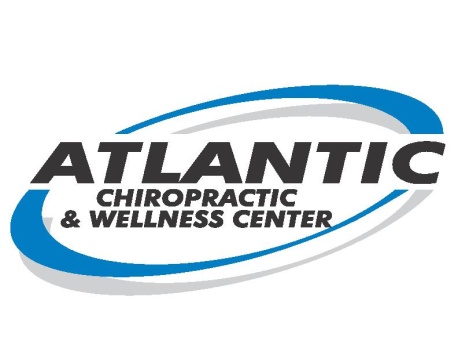 Pediatric Health History Form           (For Children 6 Years and Under)Patient Name: __________________________________________ Called Name: _________________________________________Address: _______________________________________________ City: _____________________ State: ______  Zip: ___________Home Ph: (________) _____________________ Cell: (_______) _________________         Gender:   _____Male   _____ Female Date of Birth: ______________________     S.S.#: __________________________      Weight: ___________      Height: ___________Parent/Guardian Name: __________________________________________________ Referred by: ___________________________Purpose for contacting Atlantic Chiropractic? _______________________________________________________________________Have other Doctors been seen for this condition? _____ Yes _____ No               If Yes, Please list Doctor Name(s) and Prior Treatments: ____________________________________________________________________________________________________________Any other health problems? _____________________________________________________________________________________Check any of the following conditions your child has experienced or been diagnosed with during the past six months:□ Ear Infections		□Digestive Problems	□ Car Accident		□ Headaches□ Asthma/Allergies	□ Bed Wetting		□ Chronic Colds		□ Growing Pains (Back, Legs, Arms, etc.)□ Colic			□ Seizures		□ Recurring Fevers	□ Autism□ Scoliosis		□ ADD/ADHD		□ Temper Tantrums	□ Other: ______________________Please list any significant Family Health History: ____________________________________________________________________Name of Pediatrician: ________________________________ Date of Last Visit: _____________  Reason: _____________________ Number of antibiotics your child has taken during the past 6 months: _____________ During their lifetime: ___________________Number of doses of other Prescription Medications your child has taken during the past 6 months: ___________________________During his/her lifetime: ___________ Please list: ____________________________________________________________________Vaccination History: ___________________________________________________________________________________________Prenatal History: ______________________________________________________________________________________________Name of Obstetrician/Midwife: ________________________     Complications during Pregnancy:  □ Yes □ No   List: ______________  Ultrasound during Pregnancy:   □ Yes □ No   #: _____    Genetic Disorders or Disabilities:   □ Yes    □ No   List:____________________Medications during Pregnancy/Delivery:   □ Yes    □ No   List: ________________________________________Cigarette/Alcohol use during pregnancy:   □ Yes    □ No            Location of birth:    □ Hospital       □ Birthing Center                □ HomeBirth Intervention: □ Forceps    □ Vacuum Extraction        □ Caesarian Section      If C-Section,     □ Planned       □ EmergencyComplications during delivery:   □ Yes    □ No   List: ________________________________________Birth Weight:   ___________________            Birth Length: ___________________          APGAR Scores: ___________________FEEDING HISTORY IF CHILD IS 2 YEARS OF AGE OR UNDERBreast Fed:    □ Yes    □ No   How Long?  _____________                       	Formula:   □ Yes    □ No   How Long?   _______________Introduced to Solids at ____________________ Months            	Introduced to Cow’s Milk at  ________________ MonthsDoes your child have ANY Food/Juice Allergies or Sensitivities:    □ Yes    □ No   If Yes, please list: _________________________________________________________________________________________________________________________________I s your child currently taking ANY medication, prescription or over-the-counter?   [] Yes    [] No If Yes. Please list:_________________________________________________________________________________________DEVELOPMENTAL HISTORYDuring the following developmental stages your child’s spine is most vulnerable to stresses and should routinely be checked by a Chiropractor for prevention and early detection of vertebral subluxation (Spinal Nerve Interference). At what age was your child able to:	Respond to Sound: __________   Respond to Visual Stimuli: __________   Hold Head Up: ___________	Sit Up: ___________       Cross Crawl: ___________   Stand Alone: ____________  Walk Alone: ____________According to the National Safety Council, approximately 50% of children fall head-first from a high place during their first year of life (for example: A bed, changing table, stairs etc.). Has your child had a head-first fall?    □ Yes    □ No                       Is/Has your child been involved in any high impact or contact sports (i.e. soccer, football, gymnastics, martial arts, cheerleading etc.):□ Yes    □ No   List: ___________________________________________________________________________________________Has your child EVER been involved in a car accident?      □ Yes    □ No   List: ______________________________________________Has your child been seen on an emergency basis?     □ Yes    □ No   List: ________________________________________________Other traumas not described above?     □ Yes    □ No   List: __________________________________________________________ANY Prior Surgery?       □ Yes    □ No   List: ____________________________________________________________________________Does your child have difficulty interacting with others?      □ Yes    □ No   Explain: _________________________________________Have you noticed that your child is nervous, twitches, shakes or exhibits rocking behavior? □ Yes    □ No   Explain: ______________What changes (if any) in your child’s health or behavior would you like accomplished? ____________________________________CHILDHOOD DISEASES: (Please mark all that apply.)□  Chicken Pox	Age: __________			□  Mumps		Age: _________□  Rubella	Age: __________			□  Whooping Cough: 	Age: _________□  Rubeola	Age: __________			□  Other(s)   List: __________________________________________________    WE ARE HERE TO SERVE YOU AND WE ENCOURAGE YOU TO ASK QUESTIONS. YOUR PARTICIPATION IS VITAL AND WILL HELP DETERMINE YOUR CHILD’S RESULTS.INFORMED CONSTENT AUTHORIZATION FOR TREATMENT AND CARE OF A MINORI hereby authorize Atlantic Chiropractic and Wellness Center, its Doctors and staff to administer Chiropractic care to my son/daughter as they deem necessary.  I am clearly aware of the benefits of care, as well as mild potential for risks involved with care, including sprain/strains, tenderness or pain, and in some very rare cases, fracture.  I also clearly understand and agree that I am personally responsible for payment of all fees at the time services are rendered. Name of Parent/Guardian: _____________________________________________  Date: ________________________Signature of Parent/Guardian: __________________________________________________________  Doctor Signature:________________________________________________________